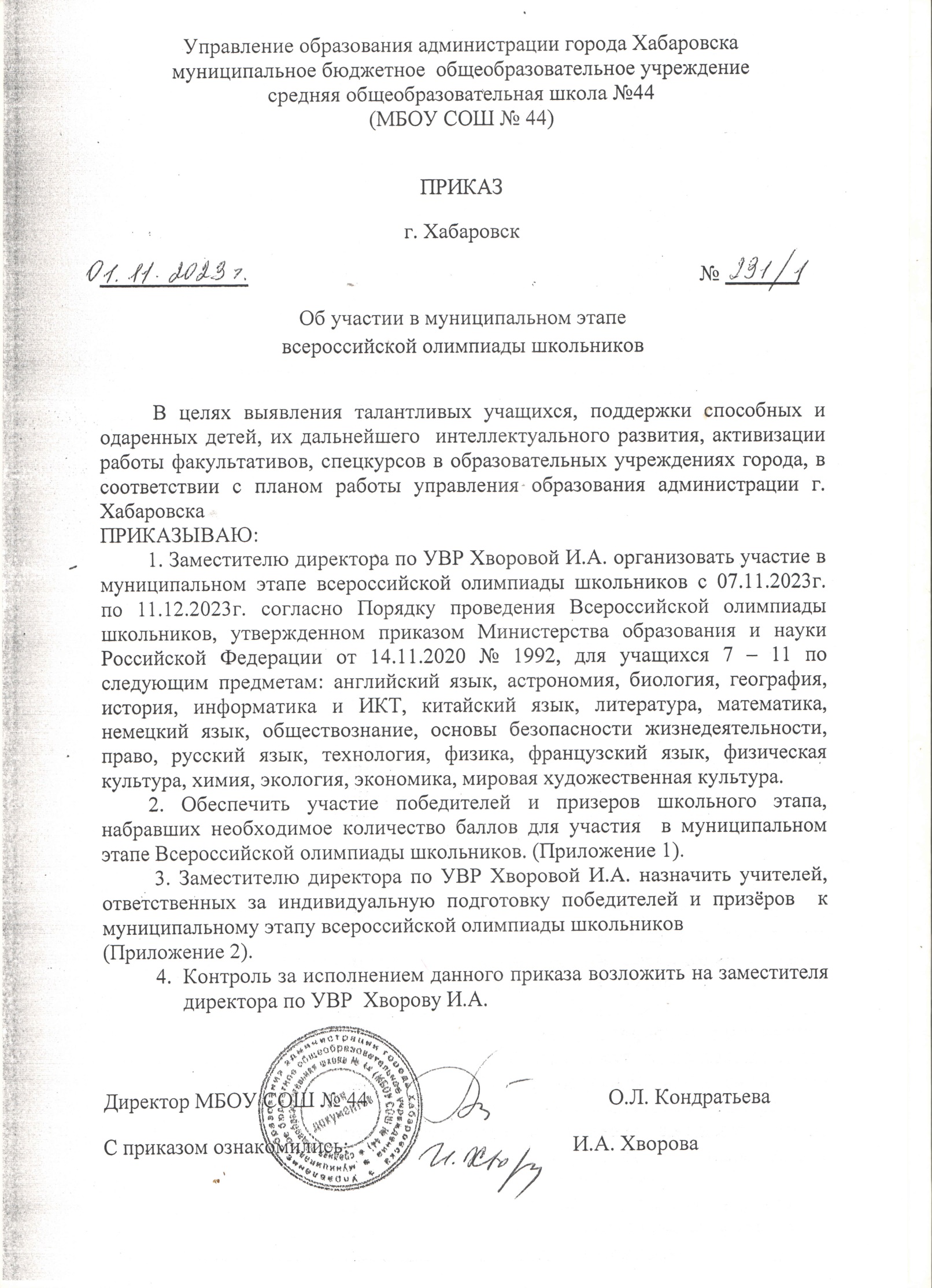 Приложение 1к приказу №  231/1    от 01.11.2023г. Учащиеся, вышедшие на муниципальный этап всероссийской олимпиады школьниковПриложение 2к приказу №  231/1    от 01.11.2023г. Список ответственных за индивидуальную подготовку победителей и призёров  к муниципальному этапу олимпиады№Класс ФИО участникаПредмет Дата проведенияМесто проведения17Шиляева Ирина Павловна    Литература08 ноябряМБОУ СОШ № 87210Чемлева Анна Юрьевна     Литература08 ноябряМБОУ СОШ № 8738Гончаров Тимофей ИгоревичОбществознание09 ноябряМБОУ лицей «РИТМ»(ул. Фурманова, 1)48Гнездилова Вероника Николаевна     Обществознание09 ноябряМБОУ лицей «РИТМ»(ул. Фурманова, 1)58Рязанцева Виктория СергеевнаМатематика 13 ноябряМБОУ «СШ № 76 им. А.А. Есягина»(ул. Костромская, 44)68Аншуков Михаил АндреевичМатематика 13 ноябряМБОУ «СШ № 76 им. А.А. Есягина»(ул. Костромская, 44)77Дороговцева Злата Александровна    Астрономия14 ноябряМ БОУ СОШ № 43(ул. Калинина, 152)89Назаров Сергей Николаевич     Астрономия14 ноябряМ БОУ СОШ № 43(ул. Калинина, 152)99Гараньков  Сергей Дмитриевич    Основы безопасности жизнедеятельности15-16 ноябряМАОУ гимназия № 4(ул. Герасимова, 16)107Бабешко Даниил Алексеевич      Физика 17 ноябряМАОУ СШ № 27 (ул. Воровского, 24Б)117Сосновский Михаил Максимович     Физика 17 ноябряМАОУ СШ № 27 (ул. Воровского, 24Б)128Валеева Марина Александровна      Физика 17 ноябряМАОУ СШ № 27 (ул. Воровского, 24Б)138Аншуков Михаил Андреевич       Физика 17 ноябряМАОУ СШ № 27 (ул. Воровского, 24Б)149Бендяк Кирилл Владимирович      Физика 17 ноябряМАОУ СШ № 27 (ул. Воровского, 24Б)159Кондратенко Дарья Андреевна     Физика 17 ноябряМАОУ СШ № 27 (ул. Воровского, 24Б)167Карнаух Мария Олеговна     Технология 21-22 ноябряМБОУ «Правовой лицей» (пер. Трубный, 7)177Фёдорова Анна Вячеславовна       Технология21-22 ноябряМБОУ «Правовой лицей» (пер. Трубный, 7)188Домбровская Маргарита Сергеевна         Технология21-22 ноябряМБОУ «Правовой лицей» (пер. Трубный, 7)198Семенова Софья Сергеевна         Технология21-22 ноябряМБОУ «Правовой лицей» (пер. Трубный, 7)208Рязанцева Виктория Сергеевна        Технология21-22 ноябряМБОУ «Правовой лицей» (пер. Трубный, 7)218Валеева Марина Александровна      Технология21-22 ноябряМБОУ «Правовой лицей» (пер. Трубный, 7)229Шемаханова Алиса Андреевна       Технология21-22 ноябряМБОУ «Правовой лицей» (пер. Трубный, 7)238Карачёв Иван Дмитриевич      Технология21-22 ноябряМБОУ «Правовой лицей» (пер. Трубный, 7)249Окунь Иван Викторович      Технология21-22 ноябряМБОУ «Правовой лицей» (пер. Трубный, 7)258Аншуков Михаил Андреевич   Биология23 ноябряМБОУ гимназия № 1(ул. Юности, 32)269Воронцов Александр Михайлович    Физическая культура29 ноября30 ноябряМАОУ СШ № 27 (ул. Воровского, 24Б)ДВГАФК(ул. Амурский бульвар, 1)279Окунь Иван Викторович       Физическая культура29 ноября30 ноябряМАОУ СШ № 27 (ул. Воровского, 24Б)ДВГАФК(ул. Амурский бульвар, 1)2810Лончакова Полина Александровна   Право05 декабряМБОУ СОШ № 6(ул. Тихоокеанская, 14) ????298Цисляк Мила Кирилловна    Английский язык05-06 декабряМБОУ гимназия № 5(ул. Шеронова, 106)308Бикенин Вадим Вячеславович   Английский язык05-06 декабряМБОУ гимназия № 5(ул. Шеронова, 106)3110Лисовенко Алиса Игоревна     Английский язык05-06 декабряМБОУ гимназия № 5(ул. Шеронова, 106)3211Мищенко Игорь Витальевич     Английский язык05-06 декабряМБОУ гимназия № 5(ул. Шеронова, 106)338Ма Вадим Вадимович     Русский язык11 декабряМБОУ лицей «Вектор»(ул. Путевая, 2А)3410Андриевская Татьяна Викторовна    Русский язык11 декабряМБОУ лицей «Вектор»(ул. Путевая, 2А)3511Пушкарева Алёна Константиновна   Русский язык11 декабряМБОУ лицей «Вектор»(ул. Путевая, 2А)№Класс ФИО участникаПредмет Статус (победитель/призер)ФИО учителя (должность, стаж работы, кв. категория)17Шиляева Ирина Павловна    ЛитератураПобедитель Трофимова Ирина Николаевна, учитель русского языка и литературы, 47 лет, ВКК210Чемлева Анна Юрьевна     ЛитератураПобедительВитохина Людмила Александровна, учитель русского языка и литературы, 25 лет, ВКК38Гончаров Тимофей ИгоревичОбществознаниеПобедительМельникова Татьяна Юрьевна, учитель обществознания, 32 года, СЗД48Гнездилова Вероника Николаевна     ОбществознаниеПобедительМельникова Татьяна Юрьевна, учитель обществознания, 32 года, СЗД8Рязанцева Виктория СергеевнаМатематика 13 ноябряЛитвинчук Галина Александровна, учитель математики и физики, 31 года, СЗД8Аншуков Михаил АндреевичМатематика 13 ноябряКулакова Вера Самуиловна, учитель математики, 31 год, ВКК57Дороговцева Злата Александровна    АстрономияПобедительЛитвинчук Галина Александровна, учитель математики и физики, 31 года, СЗД69Назаров Сергей Николаевич     АстрономияПризёрНафикова Елена Владимировна, учитель физики и астрономии, 32 года, ВКК79Гараньков  Сергей Дмитриевич    Основы безопасности жизнедеятельностиПризёр Борисевич Игорь Викторович, преподаватель – организатор ОБЖ, 25 лет, ВКК87Бабешко Даниил Алексеевич      Физика ПризёрНафикова Елена Владимировна, учитель физики и астрономии, 32 года, ВКК97Сосновский Михаил Максимович    Физика ПобедительНафикова Елена Владимировна, учитель физики и астрономии, 32 года, ВКК108Валеева Марина Александровна      Физика Призёр Нафикова Елена Владимировна, учитель физики и астрономии, 32 года, ВКК118Аншуков Михаил Андреевич      Физика ПобедительНафикова Елена Владимировна, учитель физики и астрономии, 32 года, ВКК129Бендяк Кирилл Владимирович      Физика ПобедительНафикова Елена Владимировна, учитель физики и астрономии, 32 года, ВКК139Кондратенко Дарья Андреевна     Физика ПобедительНафикова Елена Владимировна, учитель физики и астрономии, 32 года, ВКК147Карнаух Мария Олеговна     Технология ПобедительКоломеец Татьяна Владимировна, учитель технологии, 27 лет, ВКК157Фёдорова Анна Вячеславовна       ТехнологияПризёр Коломеец Татьяна Владимировна, учитель технологии, 27 лет, ВКК168Домбровская Маргарита Сергеевна         ТехнологияПобедительКоломеец Татьяна Владимировна, учитель технологии, 27 лет, ВКК178Семенова Софья Сергеевна         ТехнологияПризёр Коломеец Татьяна Владимировна, учитель технологии, 27 лет, ВКК188Рязанцева Виктория Сергеевна        ТехнологияПризёр Коломеец Татьяна Владимировна, учитель технологии, 27 лет, ВКК198Валеева Марина Александровна      ТехнологияПризёр Коломеец Татьяна Владимировна, учитель технологии, 27 лет, ВКК209Шемаханова Алиса Андреевна       ТехнологияПризёр Коломеец Татьяна Владимировна, учитель технологии, 27 лет, ВКК218Карачёв Иван Дмитриевич      ТехнологияПобедительХабаров Сергей Александрович, учитель технологии, 12 лет, 1КК229Окунь Иван Викторович      ТехнологияПризёр Хабаров Сергей Александрович, учитель технологии, 12 лет, 1КК238Аншуков Михаил Андреевич   БиологияПризёр Хворова Ирина Анатольевна, учитель биологии, 28 лет, ВКК249Воронцов Александр Михайлович    Физическая культураПобедительСоколов Николай Петрович, учитель физической культуры, 17 лет, ВКК259Окунь Иван Викторович       Физическая культураПризёр Соколов Николай Петрович, учитель физической культуры, 17 лет, ВКК2610Лончакова Полина Александровна   ПравоПобедительВетрова Наталья Ивановна, учитель истории и обществознания, 33 года, ВКК278Цисляк Мила Кирилловна    Английский языкПризёр Георгиевская Анжелика Михайловна, учитель английского языка,33 года, ВКК288Бикенин Вадим Вячеславович   Английский языкПобедительКовтун Людмила Николаевна, учитель английского языка, 29 лет, ВКК2910Лисовенко Алиса Игоревна     Английский языкПобедительСнегур Ольга Юрьевна, учитель английского языка, 9 лет, СЗД3011Мищенко Игорь Витальевич     Английский языкПобедительСнегур Ольга Юрьевна, учитель английского языка, 9 лет, СЗД318Ма Вадим Вадимович     Русский языкПобедительЧемлева Екатерина Викторовна, учитель русского языка и литературы, 20лет, ВКК3210Андриевская Татьяна Викторовна    Русский языкПризёр Витохина Людмила Александровна, учитель русского языка и литературы, 25 лет, ВКК3311Пушкарева Алёна Константиновна   Русский языкПризёр Медведева Ольга Александровна, учитель русского языка и литературы,17 лет, ВКК